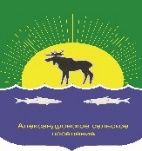 АДМИНИСТРАЦИЯ АЛЕКСАНДРОВСКОГО СЕЛЬСКОГО ПОСЕЛЕНИЯ ПОСТАНОВЛЕНИЕ14.11.2023									                           № 334с. АлександровскоеРуководствуясь частью 4 статьи 15 Федерального закона от 6 октября 2003 года № 131-ФЗ «Об общих принципах организации местного самоуправления в Российской Федерации», Порядком заключения соглашений органами местного самоуправления муниципального образования «Александровское сельское поселение» о передаче (принятии) части полномочий по решению вопросов местного значения, утвержденным решением Совета Александровского сельского поселения от 24 декабря 2018 года № 111-18-18п, Администрация Александровского сельского поселения, ПОСТАНОВЛЯЮ:Передать Администрации Александровского района с 1 января 2024 года по 31 декабря 2024 года полномочия по решению отдельных вопросов местного значения Александровского сельского поселения:по осуществлению казначейского исполнения бюджета поселения;по осуществлению внешнего финансового контроля.Разместить настоящее постановление на официальном сайте Администрации Александровского сельского поселения в информационно-телекоммуникационной сети «Интернет» (http://www.alsadmsp.ru/).Настоящее постановление вступает в силу на следующий день после его официального опубликования.Контроль за исполнением настоящего постановления оставляю за собой.Глава Александровскогосельского поселения                                      Подпись                                                  Д.В. ПьянковИсп.: Букарина Т.Ф. 2-44-03Разослать в дело: КРО, Букарина Т.Ф., Айнюлова Е.В.О передаче полномочий по решению отдельных вопросов местного значения Александровского сельского поселения 